ПРОЕКТО внесении изменений в Порядок определения цены земельных участков, находящихся в собственности муниципального образования «Майминский район» при их продаже без проведения торгов, утвержденный постановлением Администрации муниципального образования «Майминский район» от 20 декабря 2019 года №172В целях приведения в соответствие с законодательством Республики Алтай, постановляю:1.	Внести в Порядок определения цены земельных участков, находящихся в собственности муниципального образования «Майминский район» при их продаже без проведения торгов (далее - Порядок) утвержденный постановлением Администрации муниципального образования «Майминский район» от 20 декабря 2019 года №172 следующее изменение: 	пункт 6 изложить в следующей редакции: «6.	Продажа земельных участков, предназначенных для ведения сельскохозяйственного производства и переданных в аренду гражданину или юридическому лицу, этому гражданину или этому юридическому лицу по истечении трех лет с момента заключения договора аренды с этим гражданином или этим юридическим лицом либо передачи прав и обязанностей по договору аренды земельного участка этому гражданину или этому юридическому лицу при условии надлежащего использования такого земельного участка в случае, если этим гражданином или этим юридическим лицом заявление о заключении договора купли-продажи такого земельного участка без проведения торгов подано до дня истечения срока указанного договора аренды земельного участка, осуществляется по цене, определяемой в размере 15 % от кадастровой стоимости земельного участка.».2.	Автономному учреждению редакция газеты «Сельчанка в Майминском районе» опубликовать настоящее Постановление в сетевом издании газеты «Сельчанка в Майминском районе».3.	Муниципальному казенному учреждению «Управление по обеспечению деятельности Администрации муниципального образования «Майминский район» опубликовать настоящее Постановление на официальном сайте Майминского района в информационно-телекоммуникационной сети «Интернет».4.	Контроль за исполнением настоящего Постановления возложить на заместителя Главы Администрации муниципального образования «Майминский район» Н.В. Абрамова.Исполняющий обязанности Главымуниципального образования«Майминский район»                                                                  Н.В. АбрамовРеспублика АлтайАдминистрациямуниципального образования                 «Майминский район»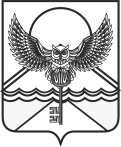 Алтай Республика«Майма аймак» деп муниципалтÖзÖлмÖнинг администрациязыПОСТАНОВЛЕНИЕJÖПот «___» ____________ 2021 года № _____с. Маймаот «___» ____________ 2021 года № _____с. Маймаот «___» ____________ 2021 года № _____с. Майма